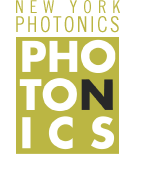 Spy Spotting Scope
Teacher EditionSpy Spotting Scope
Teacher EditionSpy Spotting Scope
Teacher EditionSpy Spotting Scope
Teacher EditionSubject(s)/Course(s):  Physical ScienceSubject(s)/Course(s):  Physical ScienceGrade Level:  High SchoolDuration: One 80 minute blockDuration: One 80 minute blockDuration: One 80 minute blockLesson Synopsis/Narrative: Students will learn about how convex and concave lenses form real and virtual images.  Students will learn how they can be paired to magnify images to create a spotting scope.Lesson Synopsis/Narrative: Students will learn about how convex and concave lenses form real and virtual images.  Students will learn how they can be paired to magnify images to create a spotting scope.Lesson Synopsis/Narrative: Students will learn about how convex and concave lenses form real and virtual images.  Students will learn how they can be paired to magnify images to create a spotting scope.Lesson Synopsis/Narrative: Students will learn about how convex and concave lenses form real and virtual images.  Students will learn how they can be paired to magnify images to create a spotting scope.Lesson Synopsis/Narrative: Students will learn about how convex and concave lenses form real and virtual images.  Students will learn how they can be paired to magnify images to create a spotting scope.Lesson Synopsis/Narrative: Students will learn about how convex and concave lenses form real and virtual images.  Students will learn how they can be paired to magnify images to create a spotting scope.Prior Knowledge:Snells law and the Rochester Cloak with ray diagrams should be taught first.  It would be advantageous if they knew the vocabulary words and real vs virtual images first.Prior Knowledge:Snells law and the Rochester Cloak with ray diagrams should be taught first.  It would be advantageous if they knew the vocabulary words and real vs virtual images first.Prior Knowledge:Snells law and the Rochester Cloak with ray diagrams should be taught first.  It would be advantageous if they knew the vocabulary words and real vs virtual images first.Prior Knowledge:Snells law and the Rochester Cloak with ray diagrams should be taught first.  It would be advantageous if they knew the vocabulary words and real vs virtual images first.Prior Knowledge:Snells law and the Rochester Cloak with ray diagrams should be taught first.  It would be advantageous if they knew the vocabulary words and real vs virtual images first.Prior Knowledge:Snells law and the Rochester Cloak with ray diagrams should be taught first.  It would be advantageous if they knew the vocabulary words and real vs virtual images first.Background information:Spotting scopes area class of small portable telescopes that are optimized for observation of terrestrial objects.  They are commonly used for hunting, marksman sports, surveillance, and other naturalist activities when the application requires more magnification than a pair of binoculars.Background information:Spotting scopes area class of small portable telescopes that are optimized for observation of terrestrial objects.  They are commonly used for hunting, marksman sports, surveillance, and other naturalist activities when the application requires more magnification than a pair of binoculars.Background information:Spotting scopes area class of small portable telescopes that are optimized for observation of terrestrial objects.  They are commonly used for hunting, marksman sports, surveillance, and other naturalist activities when the application requires more magnification than a pair of binoculars.Background information:Spotting scopes area class of small portable telescopes that are optimized for observation of terrestrial objects.  They are commonly used for hunting, marksman sports, surveillance, and other naturalist activities when the application requires more magnification than a pair of binoculars.Background information:Spotting scopes area class of small portable telescopes that are optimized for observation of terrestrial objects.  They are commonly used for hunting, marksman sports, surveillance, and other naturalist activities when the application requires more magnification than a pair of binoculars.Background information:Spotting scopes area class of small portable telescopes that are optimized for observation of terrestrial objects.  They are commonly used for hunting, marksman sports, surveillance, and other naturalist activities when the application requires more magnification than a pair of binoculars.Challenging Question or Problem:  How can we create a spotting scope to spy on small objects across the room?  Open Question: What is the minimum spy spotting scope focal length required to optically resolve the license plate on an oncoming car that is 1,000 meters away using the image sensor on your cell phone.  (camera without the lens)Challenging Question or Problem:  How can we create a spotting scope to spy on small objects across the room?  Open Question: What is the minimum spy spotting scope focal length required to optically resolve the license plate on an oncoming car that is 1,000 meters away using the image sensor on your cell phone.  (camera without the lens)Challenging Question or Problem:  How can we create a spotting scope to spy on small objects across the room?  Open Question: What is the minimum spy spotting scope focal length required to optically resolve the license plate on an oncoming car that is 1,000 meters away using the image sensor on your cell phone.  (camera without the lens)Challenging Question or Problem:  How can we create a spotting scope to spy on small objects across the room?  Open Question: What is the minimum spy spotting scope focal length required to optically resolve the license plate on an oncoming car that is 1,000 meters away using the image sensor on your cell phone.  (camera without the lens)Challenging Question or Problem:  How can we create a spotting scope to spy on small objects across the room?  Open Question: What is the minimum spy spotting scope focal length required to optically resolve the license plate on an oncoming car that is 1,000 meters away using the image sensor on your cell phone.  (camera without the lens)Challenging Question or Problem:  How can we create a spotting scope to spy on small objects across the room?  Open Question: What is the minimum spy spotting scope focal length required to optically resolve the license plate on an oncoming car that is 1,000 meters away using the image sensor on your cell phone.  (camera without the lens)Phenomenon and Manufacturing Application:  Optimax or QED Optics.  Any optics company that manufactures lenses for spotting scope applications.Phenomenon and Manufacturing Application:  Optimax or QED Optics.  Any optics company that manufactures lenses for spotting scope applications.Phenomenon and Manufacturing Application:  Optimax or QED Optics.  Any optics company that manufactures lenses for spotting scope applications.Phenomenon and Manufacturing Application:  Optimax or QED Optics.  Any optics company that manufactures lenses for spotting scope applications.Phenomenon and Manufacturing Application:  Optimax or QED Optics.  Any optics company that manufactures lenses for spotting scope applications.Phenomenon and Manufacturing Application:  Optimax or QED Optics.  Any optics company that manufactures lenses for spotting scope applications.Examples (in action):U.S. Army Spc. Zachary Dixson, with the 173rd Airborne Brigade Combat Team uses a spotting scope to watch for simulated enemy combatants during an exercise at the Joint Multinational Readiness Center in Hohenfels, Germany, on March 21, 2012. 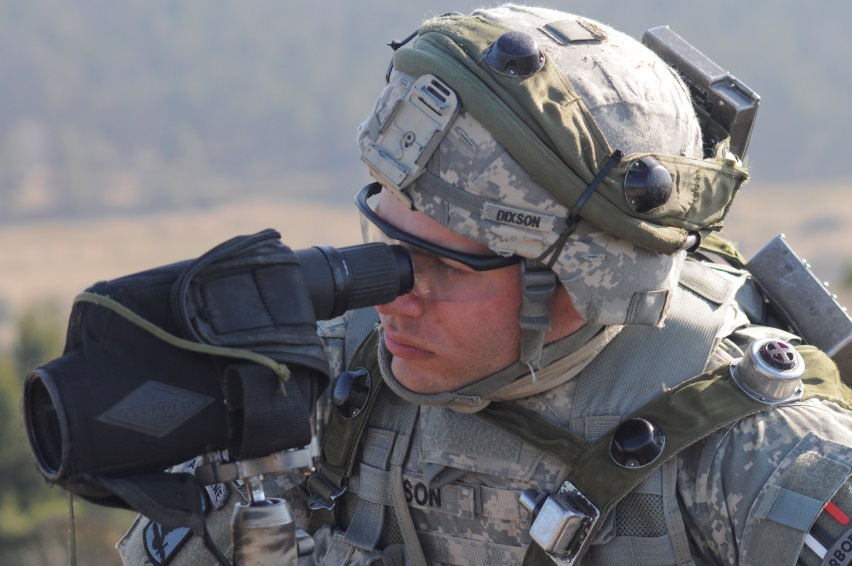 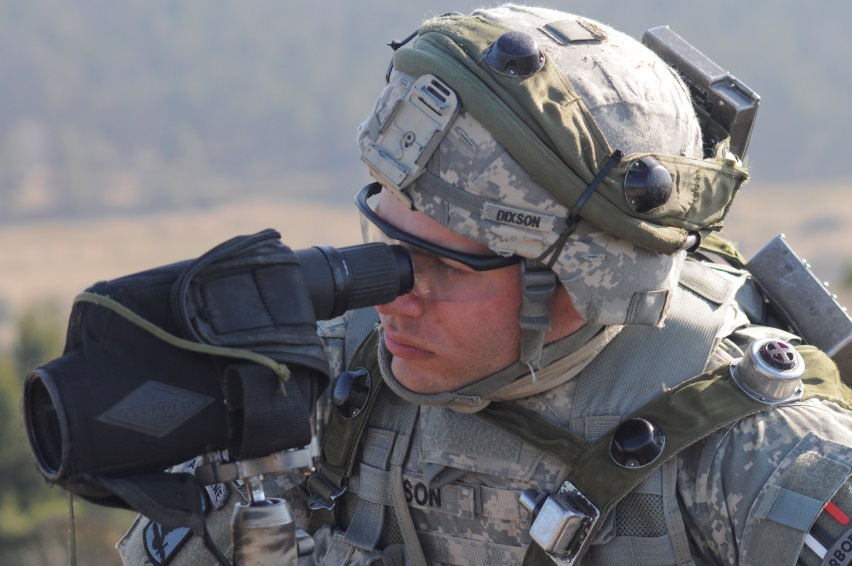 Examples (in action):U.S. Army Spc. Zachary Dixson, with the 173rd Airborne Brigade Combat Team uses a spotting scope to watch for simulated enemy combatants during an exercise at the Joint Multinational Readiness Center in Hohenfels, Germany, on March 21, 2012. Examples (in action):U.S. Army Spc. Zachary Dixson, with the 173rd Airborne Brigade Combat Team uses a spotting scope to watch for simulated enemy combatants during an exercise at the Joint Multinational Readiness Center in Hohenfels, Germany, on March 21, 2012. Examples (in action):U.S. Army Spc. Zachary Dixson, with the 173rd Airborne Brigade Combat Team uses a spotting scope to watch for simulated enemy combatants during an exercise at the Joint Multinational Readiness Center in Hohenfels, Germany, on March 21, 2012. Examples (in action):U.S. Army Spc. Zachary Dixson, with the 173rd Airborne Brigade Combat Team uses a spotting scope to watch for simulated enemy combatants during an exercise at the Joint Multinational Readiness Center in Hohenfels, Germany, on March 21, 2012. Vocabulary:LensConvexFocal pointFocal lengthPrincipal axisReal imageVirtual imageObjectiveEyepieceState and National Standards & 21st Century Skills:HS-PS4-6: Use mathematical models to determine relationships among the size and location of images, size and location of objects, and focal lengths of lenses and mirrors.  Emphasis should be on analyzing ray diagrams to determine image size and location. Assessment Boundary: Assessment is limited to analysis of plane, convex, and concave mirrors, and biconvex and biconcave lenses.State and National Standards & 21st Century Skills:HS-PS4-6: Use mathematical models to determine relationships among the size and location of images, size and location of objects, and focal lengths of lenses and mirrors.  Emphasis should be on analyzing ray diagrams to determine image size and location. Assessment Boundary: Assessment is limited to analysis of plane, convex, and concave mirrors, and biconvex and biconcave lenses.State and National Standards & 21st Century Skills:HS-PS4-6: Use mathematical models to determine relationships among the size and location of images, size and location of objects, and focal lengths of lenses and mirrors.  Emphasis should be on analyzing ray diagrams to determine image size and location. Assessment Boundary: Assessment is limited to analysis of plane, convex, and concave mirrors, and biconvex and biconcave lenses.State and National Standards & 21st Century Skills:HS-PS4-6: Use mathematical models to determine relationships among the size and location of images, size and location of objects, and focal lengths of lenses and mirrors.  Emphasis should be on analyzing ray diagrams to determine image size and location. Assessment Boundary: Assessment is limited to analysis of plane, convex, and concave mirrors, and biconvex and biconcave lenses.State and National Standards & 21st Century Skills:HS-PS4-6: Use mathematical models to determine relationships among the size and location of images, size and location of objects, and focal lengths of lenses and mirrors.  Emphasis should be on analyzing ray diagrams to determine image size and location. Assessment Boundary: Assessment is limited to analysis of plane, convex, and concave mirrors, and biconvex and biconcave lenses.State and National Standards & 21st Century Skills:HS-PS4-6: Use mathematical models to determine relationships among the size and location of images, size and location of objects, and focal lengths of lenses and mirrors.  Emphasis should be on analyzing ray diagrams to determine image size and location. Assessment Boundary: Assessment is limited to analysis of plane, convex, and concave mirrors, and biconvex and biconcave lenses.Science and Engineering PracticesUsing Mathematics and Computational ThinkingUse mathematical representations of phenomena or design solutions to describe and/or support claims and/or explanations. (HS-PS4-1),(HS-PS4-6)Disciplinary Core IdeasPS4.A: Wave Properties(NYSED) The location and size of an image (real or virtual) are related to the location and size of an object and the focal distance for biconvex and biconcave lenses.  (HS-PS4-6)Disciplinary Core IdeasPS4.A: Wave Properties(NYSED) The location and size of an image (real or virtual) are related to the location and size of an object and the focal distance for biconvex and biconcave lenses.  (HS-PS4-6)Disciplinary Core IdeasPS4.A: Wave Properties(NYSED) The location and size of an image (real or virtual) are related to the location and size of an object and the focal distance for biconvex and biconcave lenses.  (HS-PS4-6)Crosscutting ConceptsPatterns Different patterns may be observed at each of the scales at which a system is studied and can provide evidence for causality in explanations of phenomena. (HS-PS4-6) Mathematical representations can be used to identify certain patterns. (HSPS4-6)Crosscutting ConceptsPatterns Different patterns may be observed at each of the scales at which a system is studied and can provide evidence for causality in explanations of phenomena. (HS-PS4-6) Mathematical representations can be used to identify certain patterns. (HSPS4-6)Learning Targets:Students will be able to explain how convex lenses in an optical assembly can be used to magnify the image of objects.Students will draw ray diagrams for convex and concave lenses.Students will determine the relative size and location of an image as it goes through the optical assembly by analyzing the ray diagram.Learning Targets:Students will be able to explain how convex lenses in an optical assembly can be used to magnify the image of objects.Students will draw ray diagrams for convex and concave lenses.Students will determine the relative size and location of an image as it goes through the optical assembly by analyzing the ray diagram.Learning Targets:Students will be able to explain how convex lenses in an optical assembly can be used to magnify the image of objects.Students will draw ray diagrams for convex and concave lenses.Students will determine the relative size and location of an image as it goes through the optical assembly by analyzing the ray diagram.Learning Targets:Students will be able to explain how convex lenses in an optical assembly can be used to magnify the image of objects.Students will draw ray diagrams for convex and concave lenses.Students will determine the relative size and location of an image as it goes through the optical assembly by analyzing the ray diagram.Learning Targets:Students will be able to explain how convex lenses in an optical assembly can be used to magnify the image of objects.Students will draw ray diagrams for convex and concave lenses.Students will determine the relative size and location of an image as it goes through the optical assembly by analyzing the ray diagram.Learning Targets:Students will be able to explain how convex lenses in an optical assembly can be used to magnify the image of objects.Students will draw ray diagrams for convex and concave lenses.Students will determine the relative size and location of an image as it goes through the optical assembly by analyzing the ray diagram.Materials and Equipment Per Group:1, 50mm, f=50mm convex lens1, 50mm, f=100mm convex lens1, 50mm, f=100mm concave lens1, 50mm, f=200mm concave lens1, 50mm, f=200mm convex lens1, 50mm, f=300mm convex lens1, 50mm, f=300mm concave lens1, 50mm, f=500mm convex lens1 optical tube assembly2 laser blox (color ultimately does not matter but red and green is safer)Fog Machine (only if the activity is performed outside or in a room with heat detectors.  DO NOT use fog machine in a room with smoke detectors).Materials and Equipment Per Group:1, 50mm, f=50mm convex lens1, 50mm, f=100mm convex lens1, 50mm, f=100mm concave lens1, 50mm, f=200mm concave lens1, 50mm, f=200mm convex lens1, 50mm, f=300mm convex lens1, 50mm, f=300mm concave lens1, 50mm, f=500mm convex lens1 optical tube assembly2 laser blox (color ultimately does not matter but red and green is safer)Fog Machine (only if the activity is performed outside or in a room with heat detectors.  DO NOT use fog machine in a room with smoke detectors).Materials and Equipment Per Group:1, 50mm, f=50mm convex lens1, 50mm, f=100mm convex lens1, 50mm, f=100mm concave lens1, 50mm, f=200mm concave lens1, 50mm, f=200mm convex lens1, 50mm, f=300mm convex lens1, 50mm, f=300mm concave lens1, 50mm, f=500mm convex lens1 optical tube assembly2 laser blox (color ultimately does not matter but red and green is safer)Fog Machine (only if the activity is performed outside or in a room with heat detectors.  DO NOT use fog machine in a room with smoke detectors).Materials and Equipment Per Group:1, 50mm, f=50mm convex lens1, 50mm, f=100mm convex lens1, 50mm, f=100mm concave lens1, 50mm, f=200mm concave lens1, 50mm, f=200mm convex lens1, 50mm, f=300mm convex lens1, 50mm, f=300mm concave lens1, 50mm, f=500mm convex lens1 optical tube assembly2 laser blox (color ultimately does not matter but red and green is safer)Fog Machine (only if the activity is performed outside or in a room with heat detectors.  DO NOT use fog machine in a room with smoke detectors).Materials and Equipment Per Group:1, 50mm, f=50mm convex lens1, 50mm, f=100mm convex lens1, 50mm, f=100mm concave lens1, 50mm, f=200mm concave lens1, 50mm, f=200mm convex lens1, 50mm, f=300mm convex lens1, 50mm, f=300mm concave lens1, 50mm, f=500mm convex lens1 optical tube assembly2 laser blox (color ultimately does not matter but red and green is safer)Fog Machine (only if the activity is performed outside or in a room with heat detectors.  DO NOT use fog machine in a room with smoke detectors).Materials and Equipment Per Group:1, 50mm, f=50mm convex lens1, 50mm, f=100mm convex lens1, 50mm, f=100mm concave lens1, 50mm, f=200mm concave lens1, 50mm, f=200mm convex lens1, 50mm, f=300mm convex lens1, 50mm, f=300mm concave lens1, 50mm, f=500mm convex lens1 optical tube assembly2 laser blox (color ultimately does not matter but red and green is safer)Fog Machine (only if the activity is performed outside or in a room with heat detectors.  DO NOT use fog machine in a room with smoke detectors).Materials not provided in kit, preparation/time:1, metric rulerBlank paperPoster paper or receipt paperMarkersMaterials not provided in kit, preparation/time:1, metric rulerBlank paperPoster paper or receipt paperMarkersMaterials not provided in kit, preparation/time:1, metric rulerBlank paperPoster paper or receipt paperMarkersMaterials not provided in kit, preparation/time:1, metric rulerBlank paperPoster paper or receipt paperMarkersMaterials not provided in kit, preparation/time:1, metric rulerBlank paperPoster paper or receipt paperMarkersMaterials not provided in kit, preparation/time:1, metric rulerBlank paperPoster paper or receipt paperMarkersSafety:NEVER point the spotting scope towards the sun, never look at the sun with the spotting scope.  Doing so can cause burns, permanent eye damage, or property damage. Lasers are light sources that can permanently damage the eye.  They are not toys.  If you stare into a laser beam for a period of time, permanent and irreparable damage to the eye can occur.  The Laser Blox set provided in the kit is a Class IIIR laser product.  At this power rating the human eye blink reflex will prevent any permanent eye damage.  To reduce the chance of eye injury, do not completely darken the room as to prevent complete pupil dilation.Laser safety posters should be posted around the classroom when they are in use. Information about laser classifications and safety:http://www.lasersafetyfacts.com/laserclasses.htmlSafety:NEVER point the spotting scope towards the sun, never look at the sun with the spotting scope.  Doing so can cause burns, permanent eye damage, or property damage. Lasers are light sources that can permanently damage the eye.  They are not toys.  If you stare into a laser beam for a period of time, permanent and irreparable damage to the eye can occur.  The Laser Blox set provided in the kit is a Class IIIR laser product.  At this power rating the human eye blink reflex will prevent any permanent eye damage.  To reduce the chance of eye injury, do not completely darken the room as to prevent complete pupil dilation.Laser safety posters should be posted around the classroom when they are in use. Information about laser classifications and safety:http://www.lasersafetyfacts.com/laserclasses.htmlSafety:NEVER point the spotting scope towards the sun, never look at the sun with the spotting scope.  Doing so can cause burns, permanent eye damage, or property damage. Lasers are light sources that can permanently damage the eye.  They are not toys.  If you stare into a laser beam for a period of time, permanent and irreparable damage to the eye can occur.  The Laser Blox set provided in the kit is a Class IIIR laser product.  At this power rating the human eye blink reflex will prevent any permanent eye damage.  To reduce the chance of eye injury, do not completely darken the room as to prevent complete pupil dilation.Laser safety posters should be posted around the classroom when they are in use. Information about laser classifications and safety:http://www.lasersafetyfacts.com/laserclasses.htmlSafety:NEVER point the spotting scope towards the sun, never look at the sun with the spotting scope.  Doing so can cause burns, permanent eye damage, or property damage. Lasers are light sources that can permanently damage the eye.  They are not toys.  If you stare into a laser beam for a period of time, permanent and irreparable damage to the eye can occur.  The Laser Blox set provided in the kit is a Class IIIR laser product.  At this power rating the human eye blink reflex will prevent any permanent eye damage.  To reduce the chance of eye injury, do not completely darken the room as to prevent complete pupil dilation.Laser safety posters should be posted around the classroom when they are in use. Information about laser classifications and safety:http://www.lasersafetyfacts.com/laserclasses.htmlSafety:NEVER point the spotting scope towards the sun, never look at the sun with the spotting scope.  Doing so can cause burns, permanent eye damage, or property damage. Lasers are light sources that can permanently damage the eye.  They are not toys.  If you stare into a laser beam for a period of time, permanent and irreparable damage to the eye can occur.  The Laser Blox set provided in the kit is a Class IIIR laser product.  At this power rating the human eye blink reflex will prevent any permanent eye damage.  To reduce the chance of eye injury, do not completely darken the room as to prevent complete pupil dilation.Laser safety posters should be posted around the classroom when they are in use. Information about laser classifications and safety:http://www.lasersafetyfacts.com/laserclasses.htmlSafety:NEVER point the spotting scope towards the sun, never look at the sun with the spotting scope.  Doing so can cause burns, permanent eye damage, or property damage. Lasers are light sources that can permanently damage the eye.  They are not toys.  If you stare into a laser beam for a period of time, permanent and irreparable damage to the eye can occur.  The Laser Blox set provided in the kit is a Class IIIR laser product.  At this power rating the human eye blink reflex will prevent any permanent eye damage.  To reduce the chance of eye injury, do not completely darken the room as to prevent complete pupil dilation.Laser safety posters should be posted around the classroom when they are in use. Information about laser classifications and safety:http://www.lasersafetyfacts.com/laserclasses.htmlProcedure and Prompts:Procedure and Prompts:Procedure and Prompts:Procedure and Prompts:Procedure and Prompts:Procedure and Prompts: